REPUBLIKA HRVATSKAVUKOVARSKO-SRIJEMSKA ŽUPANIJAOSNOVNA ŠKOLA BLAGE ZADREGodišnji plan i program radaOsnovne škole Blage Zadre Školska godina 2020./2021.g.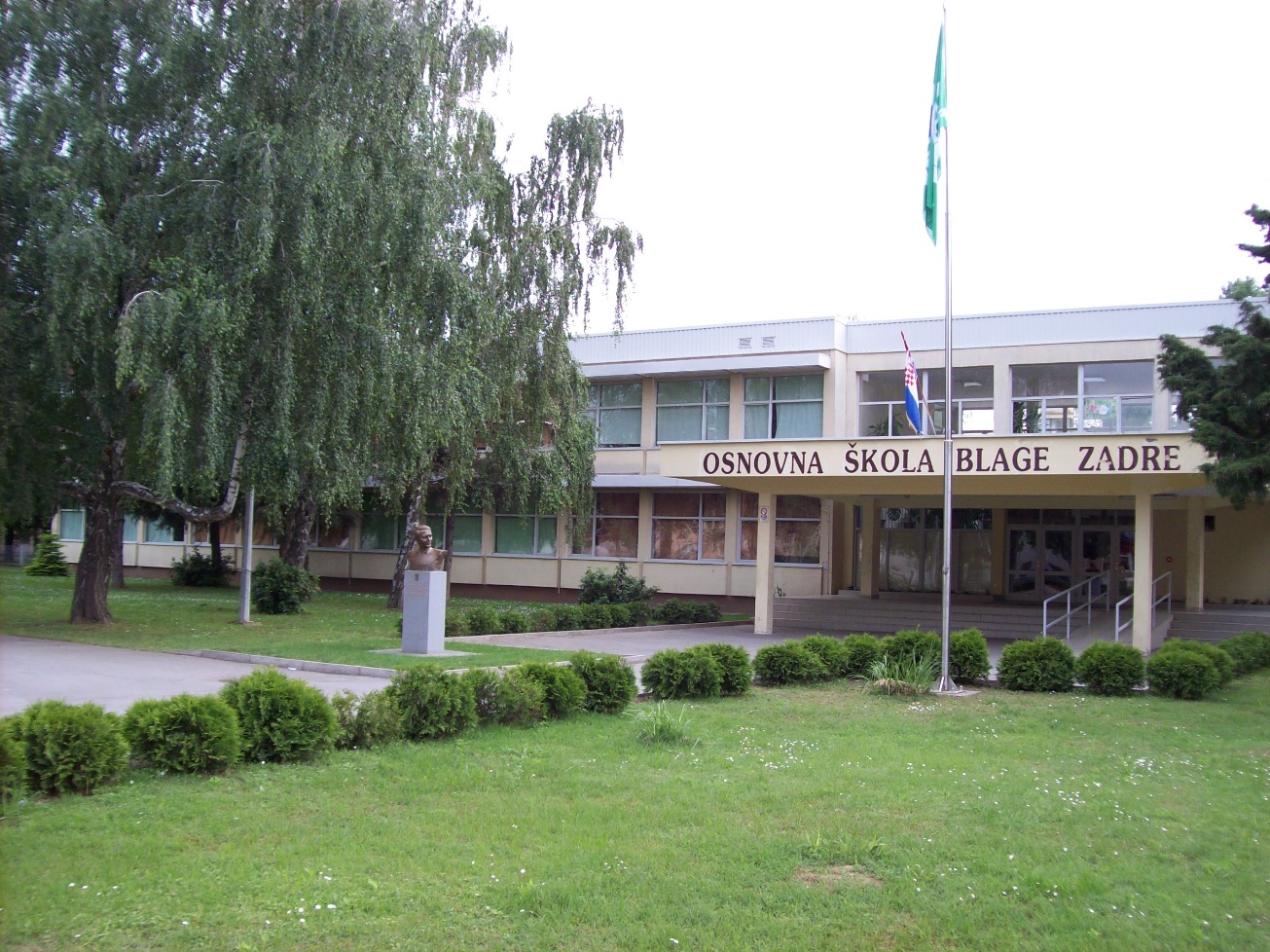 OSNOVNI PODACI O ŠKOLI1. PODACI O UVJETIMA RADA1.1. Podaci o upisnom područjuŠkola obuhvaća područje Mjesnog odbora Alojzije Stepinac, Mjesnog odbora Nikola Šubić Zrinski, Mjesnog odbora Braće Radić i prigradskog naselja Lipovača. Smještena je između županijskih prometnica Vukovar – Osijek i Vukovar – Dalj na području pod nazivom Borovo naselje.Borovo naselje je dio grada Vukovara. Posjeduje pošte, željeznički kolodvor, ljekarne, zdravstvene ustanovu, dječji vrtić, dvije osnovne škole, tri srednje škole, plivalište, sportsku dvoranu i druge javne i društvene ustanove. Učenici u školu dolaze pješice, biciklima i autobusom. Za učenike putnike (iz Lipovače, Bršadina, i Borova te Ulice dvanaest redarstvenika, Vinkovačke ceste, Lipovačkog puta i Trpinjske ceste) Grad Vukovar organizira prijevoz autobusima prijevoznog poduzeća „Čazmatrans“ iz Vukovara.1.2.  Unutrašnji školski prostoriŠkolska zgrada je izgrađena 1969. godine. Ima 3950 m2  unutrašnjeg prostora. Sve učionice pokrivene su parketom i pločicama. Grijanje je centralno na mazut.Prostor školske zgrade nije u potpunosti prilagođen prilazu učenicima s teškoćama u kretanju – nedostupan kat, sportska dvorana i specijalizirane učionice u podrumskom prostoru.1.3. Školski okoliš Škola se nalazi na ogromnoj parceli (poluograđenoj) površine 3ha. Unutar parcele nalazi se zgrada trenutnog CARITASA i mala građevina centrale Hrvatskog telekoma.U suradnji s osnivačem, Gradom Vukovarom, planira se uređenje okoliša i igrališta oko Škole.1.4. Nastavna sredstva i pomagalaIstaknuti opremljenost škole nastavnim sredstvima i pomagalima (ocjena stanja i potrebe).Oznaka stanja opremljenosti do 50%..1, od 51-70%..2, od 71-100%..31.4.1. Knjižni fond školeŠkola kontinuirano ulaže i obnavlja knjižni fond.2. PODACI O IZVRŠITELJIMA POSLOVA I NJIHOVIM RADNIM ZADUŽENJIMA UŠKOLSKOJ GODINI 2020./ 2021.2.1. Podaci o odgojno-obrazovnim radnicima	Podaci o učiteljima razredne nastavePodaci o učiteljima predmetne nastavePodaci o ravnatelju i stručnim suradnicima2.2. Podaci o ostalim radnicima škole2.3. Tjedna i godišnja zaduženja odgojno-obrazovnih radnika školeTjedna i godišnja zaduženja učitelja razredne nastaveZaduženje u satima neposrednog rada s učenicima tjedno. Zaduženje treba biti u skladu s Zakonom. Potrebno je komentirati nestručno zastupljenu nastavu (ako je u školi ima) i druge probleme koji utječu na organizaciju i kvalitetu odgojno-obrazovnog programa.  2.3.2. Tjedna i godišnja zaduženja učitelja predmetne nastave 2.3.3. Tjedna i godišnja zaduženja ravnatelja i stručnih suradnika škole2.3.4. Tjedna i godišnja zaduženja ostalih radnika školeRadno vrijeme odvija se u prvoj smjeni odnosno produljeno do 17:00 sati zbog produženog boravaka.3. PODACI O ORGANIZACIJI RADA3.1.Organizacija smjenaNastava se odvija u jednoj smjeni s početkom u 8.00 sati i završava u 14.00 sati.Godišnji kalendar rada3.3.  Podaci o broju učenika i razrednih odjela3.3.1. Primjereni oblik školovanja po razredima i oblicima rada4.  TJEDNI I GODIŠNJI BROJ SATI PO RAZREDIMA I OBLICIMA ODGOJNO - OBRAZOVNOG RADA4.1. Tjedni i godišnji broj nastavnih sati za obvezne nastavne predmete po razredima 4.2. Obuka plivanjaRealizira se u suradnji s Plivalištem Vukovar preko raznih projekata.5. PLANOVI RADA RAVNATELJA, ODGOJNO-OBRAZOVNIH I OSTALIH RADNIKA5.1. Plan rada ravnatelja Ravnatelj; Tihomir Hideg, prof.5.2. Plan rada stručnog suradnika pedagoga Pedagoginja: Božena Šustić, prof.5.3. Plan rada stručnog suradnika psihologaPsihologinja: Marija Musić, mag. psyche5.4. Plan rada stručnog suradnika knjižničara Knjižničarka: Magdalena Radić, prof.PLAN STRUČNOG OSPOSOBLJAVANJA I USAVRŠAVANJASvaki učitelj dužan je voditi evidenciju o permanentnom usavršavanju u obrascu Individualni plan i program permanentnog usavršavanja za školsku godinu 2018./2019.g.6.1. Stručno usavršavanje u školi	1. Sjednice Učiteljskog vijeća tijekom školske godine	2. Sastanci Školskog aktiva  3. Druga predavanja u organizaciji raznih  udruga i drugih organizacija6.2. Stručna usavršavanja izvan školeSastanci Županijskoga stručnog vijeća  Vukovarsko-srijemske županije Seminari i predavanja na međužupanijskoj razini u organizaciji Agencije za odgoj i obrazovanjeSeminari i predavanja u organizaciji nakladničkih kuća 6.3.  Individualno stručno usavršavanjeČasopisi Stručna literatura Webinari Loomen - cjelovita online platforma za učenje na daljinu7.  PODACI O OSTALIM AKTIVNOSTIMA U FUNKCIJI ODGOJNO-OBRAZOVNOG  RADA I POSLOVANJA ŠKOLSKE USTANOVE7.1. Plan kulturne i javne djelatnosti Plan kulturne djelatnosti škole sadrži: estetsko-ekološko uređenje životne i radne sredine, javna predavanja, priredbe, natjecanja, obilježavanje državnih blagdana i Dana škole i sve druge oblike suradnje s društvenom sredinom.Planirano obilježavanje dana kroz godinu.8. PRILOZISastavni dijelovi Godišnjeg plana i programa rada škole su:                                                                                                                   1. Godišnji planovi i programi rada učitelja2. Plan i program rada razrednika3. Prilagođeni planovi i programi rada za učenike s teškoćama4. Rješenja o tjednim zaduženjima odgojno-obrazovnih radnika5. Raspored satiNa osnovi članka 28. Zakona o odgoju i obrazovanju u osnovnoj i srednjoj školi i članka 13, 14, 55, 60  Statuta Osnovne škole Blage Zadre, a na prijedlog Učiteljskog vijeća, Vijeća  roditelja i ravnatelja škole, Školski odbor  na sjednici održanoj  7. listopada 2020. godine donosi GODIŠNJI PLAN I PROGRAM ZA  2020./2021.   ŠKOLSKU GODINU.      Ravnatelj škole                                                                   Predsjednica školskog odbora_______________________                                                      __________________________Tihomir Hideg							  Magdalena RadićNaziv škole:Osnovna škola Blage ZadreAdresa škole:Marka Marulića 2Županija:Vukovarsko-srijemska županijaTelefonski broj: 032 425 728Broj telefaksa:032 427 816Internetska pošta:ured@os-blage-zadre-vu.skole.hrInternetska adresa:os-blage-zadre-vu.skole.hrŠifra škole:16-421-002Matični broj škole:03007936OIB:56391798560Upis u sudski registar (broj i datum):02.02.2001.Ravnatelj škole:Tihomir HidegBroj učenika:252Broj učenika u razrednoj nastavi:111Broj učenika u predmetnoj nastavi:141Broj učenika s teškoćama u razvoju:26Broj učenika putnika:42Ukupan broj razrednih odjela:17Broj razrednih odjela u matičnoj školi:16Broj razrednih odjela u područnoj školi:1Broj razrednih odjela RN-a:7Broj razrednih odjela PN-a:8Broj posebnih razrednih odjela 1Broj smjena:1Broj radnika:56Broj učitelja predmetne nastave:25Broj učitelja razredne nastave:10Broj stručnih suradnika:4Broj ostalih radnika:12Broj pripravnika:3Broj voditelja ŽSV-a:1Broj računala u školi:Broj specijaliziranih učionica:5Broj općih učionica:15Broj športskih dvorana:1Broj športskih igrališta:5Školska knjižnica:1Školska kuhinja:1NAZIV PROSTORA            (klasična učionica, kabinet, knjižnica, dvorana)UčioniceUčioniceKabinetiKabinetiOznaka stanja opremljenostiOznaka stanja opremljenostiNAZIV PROSTORA            (klasična učionica, kabinet, knjižnica, dvorana)BrojVeličina u m2BrojVeličina u m2Opća opremljenostDidaktička opremljenostRAZREDNA NASTAVA1. razred258,294vrlo dobra2. razred158,294vrlo dobra3. razred258,294vrlo dobra4. razred258,294vrlo dobraPREDMETNA NASTAVAHrvatski jezik258,293dobraLikovna kultura141,04116,254vrlo dobraGlazbena kultura4vrlo dobraVjeronauk3dobraStrani jezik258,294vrlo dobraMatematika258,294vrlo dobraPriroda i biologija158,34122,044vrlo dobraKemija4vrlo dobraFizika3dobraPovijest158,294vrlo dobraGeografija4vrlo dobraTehnička kultura146,17113,684vrlo dobraInformatika269,204vrlo dobraOSTALODvorana za TZK1434,60130,143dobraKnjižnica151,044vrlo dobraZbornica148,514vrlo dobraUredi595,174vrlo dobriPODRUČNA ŠKOLA2 54,00  29,645odličnaU K U P N O:281.768,136   85,143,21  vrlo dobraNaziv površineVeličina u m2Ocjena stanja1. Sportsko igralište - mali nogomet838loše2. Sportsko igralište – košarka - 2 igrališta420loše3. Sportsko igralište - rukomet800dobro4. Sportsko igralište - odbojkaloše5. Sportsko igralište – skok u daljlošeU K U P N O2058lošeNASTAVNA SREDSTVA I POMAGALASTANJEAudiooprema:CD  PLAYER1Mikrofoni2Zvučnici3Video- i fotooprema:Kamera3Foto aparati3Informatička oprema:Stolna računala3Laptopi3Projektori2Interaktivne ploče3KNJIGEČASOPISIELEKTRONIČKA I AV GRAĐABroj svezaka3292941Broj naslova91111Broj jedinica153Red. brojIme i prezimeGodina rođenjaZvanjeStupanj stručne-spremeMentor/ica – savjetnik/icaGodinestažaMartina Kopić Hat   1984.Diplomirani učitelj razredne nastaveVSS-12Patricija Burazin1977.Diplomirani učitelj razredne nastaveVSSsavjetnica20Slavica Marinović1964.Nastavnik razredne nastaveVŠS-27Marinela Matoš  1971.Diplomirani učitelj razredne nastaveVSS-23Ljiljana Vidović1966.Nastavnik razredne nastaveVŠS-30Ivana Šakić1975.Diplomirani učitelj razredne nastaveVSS-20Zdravko Erceg1960.Nastavnik razredne nastaveVŠS-33Vesna Milovanović1961.Nastavnik razredne nastaveVSS-27Ivana Šestak1996.Magistra primarnog obrazovanjaVSS-1AAndrijana Kalinić1987.Magistra primarnog obrazovanjaVSS-6Red. brojIme i prezimeGodina rođenjaZvanjeStupanj stručnespremePredmet(i) koji(e) predajeMentor/ica – savjetnik/icaGodinestaža1.Danica Majdenić1977.Prof.hrv.jez i knjiž.VSSHrvatski jezik-192.Ivana Pejić Šmit1976.Prof.hrv.jez i knjiž.VSSHrvatski jezik-193.Marija Mikulić Bošnjak1983.Mag.eduk.lik.  kult.VSSLikovna kultura-94.Kristina Šimunović1981.Prof.glazb.kult.VSSGlazbena kultura-145.Marinko Uremović1978.Prof.eng.jez. i knjiž.i njem.jez.i knjž.VSSEngleski i njemački jez.savjetnik166.Karolina Krajačić1984.Prof.eng.jez. i knjiž.i njem.jez.i knjž.VSSEngleski i njemački jez.-117.Slavica Cvitanušić1981.Prof.eng.jez. i knjiž.i njem.jez.i knjž.VSSEngleski i njemački jez.-159.Željka Zovko1980.Prof.mat.i informa.VSSMatematika i informatika-1510.Katarina Pirić1981.Prof.mat.i informa.VSSMatematika -1411.Ivančica Brandt1983.Prof.mat.i informa.VSSMatematika i informatika-1212.Nikola Iljkić1988.Magistar grafike i prof. likovne kultureVSSLikovna kultura-113.Ana Kurbalija1981.Prof. prir. i biol.VSSPriroda i biologija-1614.Dinka Prusina Nikolić1973.Prof.biol.i kem.VSSKemijamentorica1815.Mihaela Markić1982.Prof.fiz. i politeh.VSSFizika i     Teh. kultura-1316.Jasminka Kosor1972.Prof. geografijeVSSGeografijamentorica1817.Hrvoje Šimić1989.Magistar edukacije povijesti i magistar edukacije engleskog jezika i književnostiVSSPovijest-118.Ljiljana Marić   1969.Dipl.katehetaVSSVjeronauk-2319.Ankica Savić1987.Diplomirani teologVSSVjeronauk-      7 20.Darko Kovačić1955.Prof.tjelesne kult.VSSTjeles. i zdrav. kultura-3121. Siniša Cvijan1961.Prof.tjelesne kult.VSSTjeles. i zdrav. kultura-3222.Sanja Čuljak1985.Magistra edukacije matematike i informatikeVSSInformatika-523.Ivona Puljić1985.Magistra edukacije matematike i informatikeVSSMatematika i informatika724.Srđan Despotović   1986.Diplomirani teologVSSVjeronauk-725.Jasmina Lazić1986.Magistra pedagogije i magistra edukacije povijestiVSSHrvatski jezik, matematika, priroda i društvo-4Red. brojIme i prezimeGodina rođenjaZvanjeStupanj stručnespremeRadno mjestoMentor/ica – savjetnik/icaGodinestaža1.Tihomir Hideg1976.Profesor povijesti i geografijeVSSravnatelj-172.Božena Šustić1956.Magistra pedagogijeVSSpedagoginja-433.Izabela Pastor Šarić1979.Profesor psihologijeVSSpsihologinja-144.Marija Musić1994.Magistra psihologijeVSSpsihologinja-15.Magdalena Radić1980.Prof.hrv.jez.i knjiž. i dipl. knjižničarVSSknjižničarka-15Red. brojIme i prezimeGodina rođenjaZvanjeStupanjstru. spremeRadno mjestoGodinestažaHrvojka Babić1980.Diplomirani pravnikVSSTajnik3Joza Ištuk1955.EkonomistVŠSVoditelj računovodstva38Heba Yusri1992.Magistra ekonomijeVSSVoditelj račonovodstva1Zlatko Uremović1962.KV bravarSSSDomar37Bernardica Dejanović1976.KuharicaSSSKuharica20Mirjana Čaić1971.Trgovac i kuharicaSSSSpremačica18Jasminka Čolić1966..Tekstilna radnicaOŠSpremačica29Brankica Štrobilius1959.Tekstilni tehničarSSSSpremačica40Marija Popić1970.-OŠSpremačica19Snježana Šestan1973.-OŠSpremačica18Grozdana Pavić1969.-OŠSpremačica22Snježana Georgievski1966.Suradnik u razrednoj nastaviSSSPomoćnica u nastavi4Ružica Matanović1965.Suradnik za predškolski odgojSSSPomoćnica u nastavi24Irena Petrinec1995.Stručna prvostupnica fizioterapijeVŠSPomoćnica u nastavi1Tihana Sertić1996.Upravna referenticaSSSPomoćnica u nastaviPomoćnica u nastaviRed.brojIme i prezime učiteljaRazredRedovna  nastavaRad razrednikaDopunska nastavaDodatna nastavaINAOstali poslovi učiteljaUkupno neposredni radOstaliposloviUKUPNOUKUPNORed.brojIme i prezime učiteljaRazredRedovna  nastavaRad razrednikaDopunska nastavaDodatna nastavaINAUkupno neposredni radOstaliposloviTjednoPrekovremeno1.Slavica Marinović1.a.162111021194002.Zdravko Erceg1.b.16211102119400.Patricija Burazin2.a162111Učenička zadruga223194224.Marinela Matoš3.a.162111021194005.Martina Kopić Hat3.b162111021194006.Ljiljana Vidović4.a.152111Hrvatski jezik Lipovača424204447. Ivana Šakić4.b.152111020204008.Vesna Milovanović1.-3.16211102119400Red.brojIme i prezime učiteljaPredmet koji predajeRazrednikPredaje u razredimaPredaje u razredimaPredaje u razredimaPredaje u razredimaRedovna  nastavaIzborna nastavaOstaliposlovičl. 53. KUDop.Dod.INAUkupno nepo. radPosebni posloviUKUPNOUKUPNORed.brojIme i prezime učiteljaPredmet koji predajeRazrednik5.6.7.8.Redovna  nastavaIzborna nastavaOstaliposlovičl. 53. KUDop.Dod.INAUkupno nepo. radPosebni posloviTjednoPreko-vremenoDanica MajdenićHrvatski jezik8.b-+-+20-162--222422Ivana Pejić ŠmitHrvatski jezik7.b+-+-20-182--22-40-Nikola Iljkić(Marija Mikulić Bošnjak)Likovna kultura-++++9-10--110-20Ostatak Gimnazija VukovarKristina ŠimunovićGlazbena kultura-4.r++++11-13--211-24Ostatak OŠ ViškovciMarinko UremovićEngleski i njemački jezik5.aEJ ++EJ   +EJ+128171--241411Karolina KrajačićEngleski i njemački jezik6.aNJ+EJ +EJ   +NJ  +1261721-23-40-Slavica  CvitanušićEngleski i njemački jezik-1.  +2.  +3.  +4.EJ iNJ1642011123-40-Željka ZovkoMatematika7.aM +4.r INF -M +-1641811-240422Ivona Puljić (Ivančica Brandt)Matematika i informatika8.aINF+INF +INF2.a -M  +162181-232411Katarina PirićMatematika i informatika--M+--8-91--11220-Sanja Čuljak (Katarina Pirić 2dio + INF)Matematika i informatika-INF 1.r  -INF 3.r-INF Lip+INF  +-1818---36-36-Ana KurbalijaPriroda i biologija5.b++++17-1911224340-Dinka Prusina NikolićKemija---++8-62--10-16Ostatak OŠ ČakovciMihaela MarkićFizika i tehnička kultura-++FIZ+FIZ+16-1821122240-Jasminka Kosor (Tihomir Hideg)Geografija-++++15-9---15-3 Ostatak OŠ N. Andrića, VukovarHrvoje Šimić (Tihomir Hideg)Povijest 6.b+   +++15-1621124340-Ljiljana MarićVjeronauk-1.r. +2.r.  -3.r. -4.r. --1820-1120-40-Ankica SavićVjeronauk--+++-12----12-22Ostatak OŠ Zrinskih , NuštarDarko KovačićTjelesna i zdravstvena kultura-5.b+6.b+7.b+8.b+8-9---9118Ostatak OŠS: Glavaševića, VukovarSiniša CvijanTjelesna i zdravstvena kultura-5.a +6.a+7.a+8.a+8-9---9118Ostatak OŠS: Glavaševića, VukovarSrđan DespotovićVjeronauk--1.Lipovača+3. .Lipovača+-022---2-4Ostatak OŠ Šarengrad, OŠ Bršadin, Srednja strukovna škola Marko Babić, VukovarJasmina LazićEdukator rehabilitatorPO4.6.7.8.22-18---22-40-Red.brojIme i prezimeradnikaZvanjeRadno mjestoRadno vrijeme(od – do)Rad sa strankama(od – do)Broj satitjedno1.Tihomir Hidegprofesorravnatelja7 - 159 - 13402.Božena Šustićpedagogpedagoga8 - 149 - 13403.Izabela Pastor Šarićpsihologpsihologa8 - 149 - 13404.Marija Musićpsihologpsiholog8 - 149 - 13405.Magdalena Radićknjižničarknjižničara8 - 149 - 1340Red.brojIme i prezimeradnikaZvanjeRadno mjestoRadno vrijeme(od – do)Broj satitjedno1.Hrvojka BabićDipl.pravniktajnica7 - 15402.Joza IštukEkonomistVoditeljica računovodstva 7 - 1540  3.Heba YusriMagistra ekonomijeVoditeljica računovodstva7 - 15404.Zlatko UremovićKV bravardomar7 – 15:ljeti6-12  i 17-19:zimi405.Bernardica DejanovićKuharicakuharica7 – 15406.Mirjana ČalićTrgovac i kuharicaspremačica7 – 15 Jedan dan 9 - 17 407.Jasminka Čolić-spremačica7 – 15  Jedan dan 9 - 17408.Brankica ŠtrobiliusTekstilni tehničarspremačica7 – 15 Jedan dan 9 - 17409.Marija Popić-spremačica7 – 15 Jedan dan 9 - 174010.Snježana Šestan-spremačica7 – 15 Jedan dan 9 - 174011.Grozdana Pavić-spremačica7 – 9 i 12 - 1420Redni brojRazredBroj učenikaDjevojčiceDječaciUčitelj/ica – razrednik/ca1. 1.a.1486Slavica Marinović2.1.b.16313Zdravko Erceg3.2.a.25619Patricija Burazin4.3.a.1367Marinela Matoš5.3.b.1349Martina Kopić Hat6.4.a.1468Ljljana Vidović7.4.b.1459Ivana Šakić8.5.a.1697Marinko Uremović9.5.b.17107Ana Kurbalija10.6.a.18108Karolina Krajačić11.6.b.1697Hrvoje Šimić12.7.a.1798Željka Zovko13.7.b.1899Ivana Pejić Šmit14.8.a.15105Ivančica BrandtIvona Puljić15.8.b.18117Danica Majdenić16.Poseban odjel615Jasmina Lazić17.Lipovača1. i 3.1+111Vesna MilovanovićRješenjem određen oblik radaBroj učenika s primjerenim oblikom školovanja po razredimaBroj učenika s primjerenim oblikom školovanja po razredimaBroj učenika s primjerenim oblikom školovanja po razredimaBroj učenika s primjerenim oblikom školovanja po razredimaBroj učenika s primjerenim oblikom školovanja po razredimaBroj učenika s primjerenim oblikom školovanja po razredimaBroj učenika s primjerenim oblikom školovanja po razredimaBroj učenika s primjerenim oblikom školovanja po razredimaUkupnoRješenjem određen oblik radaI.II.III.IV.V.VI.VII.VIII.UkupnoModel individualizacije001011205Prilagođeni program2033221215Posebni program000011226Nastavni          predmetTjedni i godišnji broj nastavnih sati za obvezne nastavne predmete po razredimaTjedni i godišnji broj nastavnih sati za obvezne nastavne predmete po razredimaTjedni i godišnji broj nastavnih sati za obvezne nastavne predmete po razredimaTjedni i godišnji broj nastavnih sati za obvezne nastavne predmete po razredimaTjedni i godišnji broj nastavnih sati za obvezne nastavne predmete po razredimaTjedni i godišnji broj nastavnih sati za obvezne nastavne predmete po razredimaTjedni i godišnji broj nastavnih sati za obvezne nastavne predmete po razredimaTjedni i godišnji broj nastavnih sati za obvezne nastavne predmete po razredimaTjedni i godišnji broj nastavnih sati za obvezne nastavne predmete po razredimaTjedni i godišnji broj nastavnih sati za obvezne nastavne predmete po razredimaTjedni i godišnji broj nastavnih sati za obvezne nastavne predmete po razredimaTjedni i godišnji broj nastavnih sati za obvezne nastavne predmete po razredimaTjedni i godišnji broj nastavnih sati za obvezne nastavne predmete po razredimaTjedni i godišnji broj nastavnih sati za obvezne nastavne predmete po razredimaTjedni i godišnji broj nastavnih sati za obvezne nastavne predmete po razredimaTjedni i godišnji broj nastavnih sati za obvezne nastavne predmete po razredimaNastavni          predmet1.1.2.2.3.3.4.4.5.5.6.6.7.7.8.8.Nastavni          predmetTGTGTGTGTGTGTGTGHrvatski jezik51755175517551755175517541404140Likovna kultura135135135135135135135135Glazbena kultura135135135135135135135135Engleski jezik2702702702703105310531053105Njemački jezik000000270270270270270Matematika41404140414041404140414041404140Priroda 000000001.552.52700000Biologija000000000000270270Kemija000000000000270270Fizika000000000000270270Priroda i društvo270270270310500000000Povijest00000000270270270270Geografija000000001.552.5270270270Tehnička kultura00000000135135135135Tjelesna i zdr. Kultura310531053105270270270270270Vjeronauk270270270270270270270270Informatika00000000270270270270UKUPNO:2070020700207002277028980291015321120321120SADRŽAJ RADAPredviđeno vrijeme ostvarivanjaPOSLOVI  PLANIRANJA  I  PROGRAMIRANJAIzrada Godišnjeg plana i programa rada školeVI - IXIzrada plana i programa rada ravnateljaVI – IXKoordinacija u izradi predmetnih kurikulumaVI – IXIzrada školskog kurikulumaVI – IXIzrada Razvojnog plana i programa školeVI – IXPlaniranje i programiranje rada Učiteljskog i Razrednih vijećaIX – VIIzrada zaduženja učiteljaVI – VIIIIzrada smjernica i pomoć učiteljima pri tematskim planiranjimaIX – VIPlaniranje i organizacija školskih projekataIX – VI1.10.Planiranje i organizacija stručnog usavršavanjaIX – VI1.11.Planiranje nabave opreme i namještajaIX – VI1.12.Planiranje i organizacija uređenja okoliša školeIX – VI1.13.Ostali posloviIX – VIIIPOSLOVI  ORGANIZACIJE  I KOORDINACIJE RADAIzrada prijedloga organizacije rada Škole (broj razrednih odjela, broj smjena, radno vrijeme smjena, organizacija rada izborne nastave, INA, izrada kompletne organizacije rada Škole).IX – VIIIIzrada Godišnjeg kalendara rada školeVIII – IXIzrada strukture radnog vremena i zaduženja učiteljaVI – IXOrganizacija i koordinacija vanjskog vrednovanja prema planu NCVVO-aIX – VIOrganizacija i koordinacija samovrednovanja školeIX – VIOrganizacija prijevoza i prehrane učenikaIX – VIIOrganizacija i koordinacija zdravstvene i socijalne zaštite učenikaIX – VIOrganizacija i priprema izvanučionične nastave, izleta i ekskurzijaIX – VIOrganizacija i koordinacija rada kolegijalnih tijela školeIX – VIII2.10.Organizacija i koordinacija upisa učenika u 1. razredIV – VII2.11.Organizacija i koordinacija obilježavanja državnih blagdana i praznikaIX – VI2.12.Organizacija zamjena nenazočnih učitelja IX – VI2.13.Organizacija popravnih, predmetnih i razrednih ispita VI i VIII2.14.Organizacija poslova vezana uz odabir udžbenikaV-IX2.15. Poslovi vezani uz natjecanja učenikaI-VI2.16. Organizacija popravaka, uređenja, adaptacija  prostoraI i VIII2.17.Ostali posloviIX – VIIIPRAĆENJE REALIZACIJE PLANIRANOG RADA ŠKOLEPraćenje i  uvid u ostvarenje Plana i programa rada školeIX – VIVrednovanje i analiza uspjeha na kraju odgojno obrazovnih razdoblja     XII i VIAdministrativno pedagoško instruktivni rad s učiteljima, stručnim suradnicima i pripravnicimaIX – VIPraćenje rada školskih povjerenstavaIX – VIPraćenje i koordinacija rada administrativne službeIX – VIIIPraćenje i koordinacija rada tehničke službeIX – VIIIPraćenje i analiza suradnje s institucijama izvan školeIX – VIIIKontrola pedagoške dokumentacijeIX – VIIIOstali posloviIX – VIIIRAD U STRUČNIM I KOLEGIJALNIM TIJELIMA ŠKOLEPlaniranje, pripremanje i vođenje sjednica kolegijalnih  i stručnih tijelaIX – VIIISuradnja sa Sindikalnom podružnicom školeIX – VIIIOstali posloviIX – VIIIRAD S UČENICIMA, UČITELJIMA, STRUČNIM SURADNICIMA I RODITELJIMA5.1. Dnevna, tjedna i mjesečna planiranja s učiteljima i suradnicimaIX – VIII5.2. Praćenje rada učeničkih društava, grupa i pomoć pri raduIX – VI5.3. Briga o sigurnosti, pravima i obvezama učenikaIX – VI5.4. Suradnja i pomoć pri realizaciji poslova svih djelatnika školeIX – VIII5.5. Briga o sigurnosti, pravima i obvezama svih zaposlenikaIX – VIII5.6. Savjetodavni rad s roditeljima /individualno i skupno/IX – VIII5.7. Uvođenje pripravnika u odgojno-obrazovni rad5.8. Poslovi oko napredovanja učitelja i stručnih suradnika5.9. Ostali posloviIX – VIIIADMINISTRATIVNO – UPRAVNI I RAČUNOVODSTVENI POSLOVIRad i suradnja s tajnikom školeIX – VIIIProvedba zakonskih i podzakonskih akata te naputaka MZOS-aIX – VIIIUsklađivanje i provedba općih i pojedinačnih akata školeIX – VIIIProvođenje raznih natječaja za potrebe školeIX – VIII6.5.  Prijem u radni odnos /uz suglasnost Školskog odbora/IX – VIII Poslovi zastupanja školeIX – VIII6.7.  Rad i suradnja s računovođom škole     IX – VIII6.8.  Izrada financijskog plana školeVIII – IX6.9.  Kontrola i nadzor računovodstvenog poslovanjaIX – VIII6.10 Organizacija i provedba inventureXII6.11. Poslovi vezani uz e-maticeVI6.12. Potpisivanje i provjera svjedodžbi i učeničkih knjižicaVI6.13. Organizacija nabave i podjele potrošnog materijalaVIII i I6.14. Ostali posloviIX – VIIISURADNJA  S  UDRUGAMA, USTANOVAMA I INSTITUCIJAMAPredstavljanje školeIX – VIIISuradnja s Ministarstvom znanosti, obrazovanja i športaIX – VIIISuradnja s Agencijom za odgoj i obrazovanjeIX – VIIISuradnja s Nacionalnim centrom za vanjsko vrednovanje obrazovanjaIX – VIIISuradnja s Agencijom za mobilnost i programe EUIX – VIIISuradnja s ostalim Agencijama za obrazovanje na državnoj raziniIX – VIIISuradnja s Uredom državne upraveIX – VIIISuradnja s osnivačemIX – VIIISuradnja s Zavodom za zapošljavanjeIX – VIII7.10.Suradnja s Zavodom za javno zdravstvoIX – VIII7.11.Suradnja s Centrom za socijalnu skrbIX – VIII7.12.Suradnja s Obiteljskim centromIX – VIII7.13.Suradnja s Policijskom upravomIX –VIII7.14.Suradnja s Župnim uredomIX – VIII7.15.Suradnja s ostalim osnovnim i srednjim školamaIX – VIII7.16.Suradnja s turističkim agencijamaIX – VIII7.17.Suradnja s kulturnim i športskim ustanovama i institucijamaIX – VIII7.18.Suradnja s svim udrugamaIX – VIII7.19.Ostali posloviIX – VIII STRUČNO USAVRŠAVANJEStručno usavršavanje u matičnoj ustanoviIX – VIStručno usavršavanje u organizaciji ŽSV-a, MZOŠ-a, AZZO-a, HUROŠ-aIX – VIStručno usavršavanje u organizaciji ostalih ustanovaIX – VIPraćenje suvremene odgojno obrazovne literatureIX – VIOstala stručna usavršavanjaIX – VIOSTALI POSLOVI RAVNATELJAVođenje evidencija i dokumentacije IX – VIOstali nepredvidivi posloviIX – VIVrijemeSadržajSubjektiMetode i obliciInstrumentikolovozrujantijekom godineožujaktravanj i svibanjlipanjtijekom godinetijekom godinelipanjkolovozrujanrujantijekom godineTijekomGodine1.Poslovi pripreme za  ostvarivanje školskog programaAnaliza ostvarenja prethodnih planova i sudjelovanje u Izvješću o realizaciji školskog kurikuluma i godišnjeg plana i programa škole.Izrada godišnjeg plana i programa i mjesečnog plana i programa rada pedagoga škole.Sudjelovanje u izradi godišnjeg plana i programa rada škole i školskog kurikuluma.Izrada školskog preventivnog programa.Planiranje projekata i istraživanje.Sudjelovanje u izradi godišnjeg plana i programa rada škole i školskog kurikuluma.Izrada školskog preventivnog programa.Planiranje projekata i istraživanja.Sudjelovanje u planiranju i programiranju rada stručnih tijela škole.Izvedbeno planiranje i programiranje.Sudjelovanje u planiranju i programima rada: s učenicima s posebnim potrebama, praćenje napredovanja učenika, suradnja s roditeljima, profesionalne orijentacije, uvođenje pripravnika u samostalan rad i drugo prema potrebi2.Stručno-pedagoški rad i suradnja s učenicimaFormiranje komisije za upis djece u 1. razred OŠUtvrđivanje zrelosti djece za upis u 1. razred OŠFormiranje odjela učenika 1.razreda OŠFormiranje odjela učenika 5. razreda OŠPrihvat i uključivanje učenika-povratnika iz inozemstva i učenika koji su promijenili školuOdržavanje satova razrednih odjela-2 puta godišnje u svakom razrednom odjelu ili prema potrebiOtvoreni sat za učenike 2x mjesečnoVođenje i rad s Vijećem učenikaGovorimo o mogućnostima (predavanja i radionice), 7 i 8 razredPrevencije korištenja sredstava ovisnosti u odgojno-obrazovnom sustavu, razgovori, predavanja, radionice od 1.-8. razredaProjekt: Jedimo zdravoEdukacija grupe učenika za medijatore-nenasilno rješavanje sukobaFormiranje komisije za popravne ispiteKoordinacija rada komisije za popravne ispiteRaspoređivanje učenika koji ponavljaju razred po razrednim odjeljenjimaUpoznavanje učenika s programima izvannastavnih aktivnostiUpoznavanje učenika s izbornim predmetimaPraćenje strukture korisnika, interesa i motiva, te identifikacija učenika za dopunsku i dodatnu nastavuOsposobljavanje učenika za samostalan radSusret s razrednim odjelima2.1.Rad s učenicima posebnih potrebaPrepoznavanje učenika s posebnim potrebamaRad s novo pridošlim učenicima-povratnicimaRad s odgojno zapuštenim učenicimaRad s učenicima koji imaju poteškoće u učenjuRad s učenicima koji imaju probleme u ponašanjuRad s učenicima koji doživljavaju neuspjehRad s učenicima iz deficijentnih obitelji ili obitelji s problematičnim odnosimaOpservacija i rad s djecom s teškoćama u razvojuIdentifikacija darovitih učenikaSkrb za djecu teških obiteljskih prilika2.2 Profesionalno  informiranje i usmjeravanje učenikaPredavanjapedagoginja,ravnatelj,svi učiteljiPedagoginjaUčiteljice (1.4.5.razred)Članovi komisijeRazredniciRavnateljPedagoginjaRavnateljPredmetni nastavniciPedagoginjaStručna služba, razredniciPedagoginja RoditeljiRazredniciPedagoginjaVoditeljiIzvannastavnihAktivnostiRazredniciPedagoginjaPedagoginjaSvi učiteljiCZSSškolska liječnicarazgovor,konzultacije,analiza sadržaja,analiza vremena,pisanje izvješća,planiranje,dogovorRazgovorKonzultacijePraćenje napredovanjaUčenikaSavjetovanjeIstraživanjePotrebaPedagoške radioniceRazgovor PredavanjaRazgovor PredavanjeRadioniceRazgovor, radioniceRazgovorRad po skupinamaPromatranjeProcjenjivanjePedagoške radioniceŠkolski kurikulum,God.plan i program rada,Nastavni planovi i programi po predmetima,Pregled zaduženja učiteljaAnketeUpitniciZdravstvena dokumentacijaPedagoška dokumentacijaRazni informativni materijaliEvaluacijski listićiCrteži učenika i sličnoStrip, listićiIzvješća o uspjehu učenikaAnketa i sličnoR. BR.Poslovi i radni zadaci tijekom školske godine 2020./2021.VRIJEME                1.ORGANIZACIJA RADA ŠKOLE1.1. Suradnja u organizaciji i planiranju rada škole za šk.g. 2020./2021.1.2. Sudjelovanje u provođenju predupisa djece dorasle za prvi razred1.3  Sudjelovanje u organizaciji i provođenju upisa u prvi razred1.4. Sudjelovanje u formiranju razrednih odjela učenika prvih razreda1.5. Sudjelovanje u prihvatu učenika prvog razreda1.6. Prijem novih učenika i raspoređivanje u razredne odjeleRujanVeljačaLipanjLipanj, kolovozRujan Rujan i tijekom godine2.PLANIRANJE, PROGRAMIRANJE I REALIZACIJA RADA ŠKOLE2.1.Sudjelovanje u izradi i izvještaju Godišnjeg plana i programa rada škole te školskog Kurikuluma 2.2. Izrada i izvještaj plana i programa rada stručnog suradnika psihologa2.3. Izrada i sudjelovanje u školskom preventivnom programu 2.4. Planiranje rada za učenike s teškoćama u razvoju2.4.1. Priprema dokumentacije za izradu prilagođenih programa2.5. Sudjelovanje u izradi prijedloga plana i programa rada razrednikaRujan, lipanjRujan, lipanjRujan i tijekom godineRujan 3.RAD S UČENICIMA na individualnoj i skupnoj razini3.1.Utvrđivanje stanja učenika na područjuAkademske kompetencijeIntelektualne razvijenostiRazvijenosti općih strategija učenja i motivacijeEmocionalnog razvoja i osobina ličnostiSocijalnih vještina i značajki ponašanjaPosebnih potrebaObrazovne okolineŠkolske/razredne klimePsihofizičke spremnosti za upis u 1. razredProfesionalnog usmjeravanja3.2.Rad na školskom okruženju3.2.1.Utvrđivanje poticajnih i sigurnih uvjeta za učenje i rad3.2.2.Utvrđivanje  obilježja i doprinos razvoju pozitivne školske/razredne klime 3.2.3.Osiguranje poticajnih i sigurnih uvjeta za rad i učenje3.3.Savjetodavni rad s učenicima3.3.1.Individualni i/ili grupni savjetodavni rad u kojem se upućuju učenici na unapređenje u učenju i postignuću te primjeni znanja u poboljšanju učenikovog mentalnog zdravlja3.3.2.Primjena različitih akademskih i bihevioralnih postupaka usmjerenih na poboljšanje učenja i ponašanja3.3.3.Individualni i/ili  grupni savjetodavni rad u kojem se učenici upućuju na profesionalno informiranje i usmjeravanje3.4.Intervencije u radu s učenicima3.4.1.Praćenje prilagodbe učenika prvih razreda3.4.2.Rad s učenicima na promjenama u području prepoznatih teškoća3.4.3.Intervencije na razini škole/razreda u svrhu poboljšanja uvjeta učenja i prilagodbe na školsku okolinu.3.4.4.Provođenje individualnog i grupnog treninga vještina učenja, socijalnih vještina i komunikacijskih vještina3.5.Prevencija3.5.1.Rad  na programima kojima se gradi pozitivan odnos učenika s vršnjacima i odraslim osobama3.5.2.Rano otkrivanje potencijalnih poteškoća u učenju3.5.3.Poticanje i kreiranje sigurne i podržavajuće okoline za učenje3.5.4.Podupiranje uvažavanja različitostiTijekom godine4.RAD S RODITELJIMA4.1.Utvrđivanje psihofizičkog stanja učenika provođenjem anamnestičkog intervjua4.2.Individualni i/ili grupni savjetodavni rad sa svrhom pomoći roditelju u razumijevanju razvojnih potreba4.3.Rad s roditeljima na promjenama u području prepoznatih teškoća4.4.Obrazovanje roditelja o vještinama roditeljstva i tehnikama discipliniranja, strategijama suočavanja sa kriznim situacijama i rizičnim ponašanjima, profesionalnom informiranju i usmjeravanju i dr.Tijekom godine5.RAD S UČITELJIMA5.1.Utvrđivanje stanja učenika prikupljanjem anamnestičkih podataka5.2.Individualni i/ili grupni savjetodavni rad s učiteljima u svrhu razumijevanja razvojnih potreba učenika te dogovori o najboljim načinima pružanja podrške učeniku u svladavanju specifičnih teškoća5.3.Intervencija5.3.1.Rad s učiteljima u cilju promjena u području prepoznatih teškoća5.3.2.Razvijanje strategije individualizacije u poučavanju u svrhu optimalnog učenikovog napredovanja5.4.Obrazovanje učitelja o temama iz područja pedagoške psihologije i šire5.5.Pomoć učiteljima u ostvarivanju i organizaciji projekata, integrativnih oblika nastave, profesionalnom informiranju i usmjeravanju i dr.Tijekom godine6.ISTRAŽIVANJE I RAZVOJNI PROGRAMI6.1.Predlaganje i provedba znanstveno potvrđenih programa i strategija6.2.Realizacija terenskih/akcijskih istraživanja u svrhu informiranja6.3. Provođenje projekata u kojima je psiholog nositelj6.4.Vrednovanje učinkovitosti programa i mjera (u sklopu rada Tima za kvalitetu)6.5.Doprinos općim promjenama i restrukturiranju škola i unapređenju uvjeta učenja i poučavanja6.6.Koordiniranje vanjskih programa u školi 6.7.Sudjelovanje/realizacija humanitarnih aktivnostiTijekom godine7.SKRB ZA MENTALNO ZDRAVLJE7.1.Koordiniranje suradnje s ostalim stručnjacima u području mentalne, zdravstvene i socijalne skrbi 7.2.Ostvarivanje partnerstva s roditeljima kako bi se postigla zdrava školska i obiteljska klima7.3.Promoviranje pitanja važnih za psihofizičko zdravlje u školskoj okolini7.4. Suradnja sa školskom liječnicom, stručnim timom Centra za socijalnu skrb, dječjom psihijatrijomTijekom godine8.SUDJELOVANJE U ANALIZI REZULTATA ODGOJNO-OBRAZOVNOG PROCESA8.1.Prisustvovanje nastavi prema potrebi s ciljem praćenja rada pojedinih učenika i/ili učitelja8.2.Pregled pedagoške dokumentacije, prema potrebi8.3.Prisustvovanje sjednicama razrednih i učiteljskog vijećaTijekom godine9.RAD U POVJERENSTVU ZA UTRĐIVANJE PSIHOFIZIČKOG STANJA I PRIMJERENOG OBLIKA ŠKOLOVANJA9.1.Psihologijsko testiranje učenika9.2.Organiziranje rada Povjerenstva i sudjelovanje u radu Povjerenstva9.3.Prikupljanje nalaza 9.4.Suradnja s Uredom državne uprave u svezi dokumentacijeTijekom godine  10.OSOBNO STRUČNO USAVRŠAVANJE10.1. Sudjelovanje i prisustvovanje seminarima, konferencijama i verificiranim edukacijama u organizaciji i preporukama AZOO, MZOS10.2. Praćenje inovacija putem literature i interneta10.3. Sudjelovanje u radu Međužupanijskog stručnog vijeća za stručne suradnike  psihologe, Društva psihologa Vukovarsko-srijemske županije, Sekcije za školsku psihologiju pri Društvu psihologa OsijekaTijekom godine  11.VOĐENJE DOKUMENTACIJE O RADU11.1.Vođenje dosjea o svakom učeniku uključenom u psihološki tretman11.2.Vođenje dokumentacije o učenicima koji se školuju po primjerenom obliku školovanjaTijekom godineSADRŽAJ RADAVRIJEME REALIZACIJEODGOJNO-OBRAZOVNA DJELATNOSTKnjižnica – mjesto poticanja čitalačke i informacijske pismenostiOrganizirano i sustavno upoznavanje učenika s organizacijom i radom knjižnice i načinom njezina korištenjaPravila ponašanja u knjižniciPosuđivanje i vraćanje knjigaČuvanje knjižnične građeOmogućiti učenicima pristup izvorima učenja i znanjaIspitivanje čitateljskih interesaMedijska kulturaAktivnosti školske knjižnice usmjerene na angažiranje učenika za služenje knjižnicomStvaranje kod učenika navike čitanjaPoticanje samostalnog intelektualnog rada učenikaPomoć učenicima pri izradi referata, plakata i obrade tema iz pojedinih predmetaPrava djece – pravo na inforamcije i slobodan pristup informacijamaNastavni sati u školskoj knjižnici prema Programu informacijske pismenosti:  *1. razred: školska knjižnica  *2. razred: dječji časopisi/jednostavni književni oblici  *3. razred: put od autora do čitatelja/upoznavanje gradske knjižnice  *4. razred: referentna zbirka/književno-lomunikacijsko-informacijska kultura  *5. razred: časopisi/organizacija i poslovanje školske knjižnice  *6. razred: UDK/predmetnica-put do informacije  *7. razred: časopisi na različitim medijima/mrežni katalozi  *8.razred: sustav i uloga pojedinih vrsta knjižnica/uporaba stečenih znanjaOrganiziranje kvizova znanja na temu lektire ili bilo koje druge teme ovisno o potrebama nastavnog procesa u svrhu poticanja čitanjaUpućivanje učenika na uporabu različitih izvora znanja – referentna zbirkaČasopisi – izvori informacijaDječji časopisi – učenje i zabavaPomoć pri izboru knjiga – lektira, slobodno vrijemeUpoznavanje učenika s mjesnom knjižnicom – odlazak s učenicima u Gradsku knjižnicu Vukovar i sudjelovanje u  programima knjižniceSuradnja s učiteljima, stručnim suradnicima i ravnateljem u procesu unaprijeđivanja odgojno – obrazovnog procesa i  rada školske knjižniceIzvannastavna aktivnost Čitateljski klub za učenike od 2. do 4. razredaSudjelovanje u projektima škole, integriranim danima i zajedničkom planiranju radaSudjelovanje u online nastaviSati s učenicima putnicima ili učenicima koji ne idu na neki od izbornih predmetaPoticanje čitanjaTijekom školske godineTijekom školske godinesiječanj 2021.listopad 2020./siječanj 2021.listopad 2020./studeni 2020.studeni 2020./veljača 2021.studeni 2020./ožujak 2021.prosinac 2020./ožujak 2021.prosinac 2020./travanj 2021.listopad 2020./travanj 2021.Tijekom školske godineTijekom školske godineTijekom školske godineTijekom školske godineSTRUČNA KNJIŽNIČNA DJELATNOSTOrganizacija i vođenje rada u knjižniciIzgradnja knjižnog fonda: nabava knjiga i ostale građePrijem i sređivanje periodike za učenike i učiteljeInventarizacija knjižnične građeStručna obrada građe u knjižničnom softveru MetelWinKlasifikacija knjižnične građeZaštita knjižnične građeRedovna revizija knjižnične građeUređivanje školske knjižniceVođenje statistike o posudbi, knjižnom fondu i sl.Skupljanje, sređivanje i prezentiranje izvora informacija prema zahtjevima nastavnog plana i programaInformiranje korisnika o novim knjigama i časopisima koje je knjižnica nabavilaOrganiziranje tematskih i drugih izložbiRazne obavijesti učenicima i učiteljimaPoučavanje korisnika o snalaženju u knjižniciInformacije vezane uz različita područja znanjaPriprema izvora znanja ovisno o zadanoj temi koju korisnik treba istražitiTijekom školske godineKULTURNA I JAVNA DJELATNOSTSudjelovanje u organizaciji, pripremi i provedbi kulturnih sadržaja školeSudjelovanje u obilježavanju svečanosti i priprema školskih priredbiPostavljanje tematskih i drugih izložbiIzložba učeničkih radovaObilježavanje značajnijih datuma i obljetnicaOrganiziranje književnih susretaMjesec hrvatske knjigeMeđunarodni dan školskih knjižnicaMeđunarodni dan dječje knjigeDan hrvatske knjigeDani Hrvatskoga jezikaTijekom školske godineSTRUČNO USAVRŠAVANJEPraćenje stručne knjižničarske i druge literaturePraćenje dječje i literature za mladežSuradnja s matičnom službomSuradnja s drugim knjižnicamaSuradnja s nakladnicimaŽupanijsko stručno vijeće stručnih suradnika školskih knjižničara Vukovarko – srijemske županije, Međužupanijski stručni skupovi, HUŠK, radionice za školske knjižničare, webinariTijekom školske godineMjesecDanUčitelj ili stručni suradnik – nositelj aktivnostiListopad16.10.2020. Obljetnica smrti Blage ZadreKristina ŠimunovićDanica MajdenićListopad16. 10. 2020. Dani kruhaJasmina LazićAndrijana KalinićListopad18. 10. 2020. Dan kravateAndrijana KalinićIvana ŠestakListopad20. 10. 2020. Svjetski dan jabukaMartina Kopić HatPatricija BurazinJasmina LazićIvana ŠestakAndrijana KalinićListopad26. 10. 2020. Međunarodni dan međusobnog pomaganja26. 10. 2020. Međunarodni dan školskih knjižnicaKarolina KrajačićMagdalena RadićListopad28. 10. 2020.  Svjetski dan animiranog filmaNikola IljkićListopad31. 10. 2020. Svjetski dan štednjeAndrijana KalinićStudeni9. 11. 2020. Svjetski dan izumiteljaHrvoje ŠimićStudeni13. 11. 2020. Svjetski dan ljubaznostiAndrijana KalinićIvana ŠestakStudeni18. 11. 2020. Dan sjećanja - VukovarMihaela MarkićJasmina LazićProsinacdo 3. 12. 2020. Večer matematikeŽeljka Zovko
Ivona PuljićProsinacProsinac 2020.  Caritasova akcija “Za 1000 radosti”Ankica SavićSiječanj21. 1. 2021. Međunarodni dan zagrljajaAnkica SavićVeljača100. dan školeMartina Kopić HatPatricija BurazinVeljača5. 2. 2021. Dan sigurnijeg internetaŽeljka ZovkoIvona PuljićSanja ČuljakVeljača14. 2. 2021. ValentinovoMihaela MarkićAndrijana KalinićIvana ŠestakVeljača16. 2. 2021. MaskenbalJasmina LazićVeljača24. 2. 2021. Dan ružičastih majicaAnkica SavićAndrijana KalinićOžujak1. 3. 2021. Svjetski dan komplimenataKatarina PirićKarolina KrajačićSlavica CvitanušićOžujak8. 3. 2021. Dan ženaMarinela MatošAndrijana KalinićIvana ŠestakOžujak14. 3. 2021. Dan broja piIvona PuljićŽeljka ZovkoOžujak19. 3. 2021. Dan lastavicaIvana Šakić i učenici 4.bOžujak19. 3. 2021. Dan očevaAndrijana KalinićOžujak21. 3. 2021. Svjetski dan poezijeIvana Pejić ŠmitOžujak22. 3. 2021. Svjetski dan vodaJasmina LazićIvana ŠestakOžujak27. 3. 2021. Svjetski dan kazalištaIvana Pejić ŠmitTravanj7. 4. 2021. Svjetski dan zdravljaLjiljana VidovićAndrijana KalinićIvana ŠestakTravanj22. 4. 2021. Dan planeta ZemljeJasmina LazićAndrijana KalinićIvana ŠestakTravanj22. 4. 2021. Dan hrvatske knjigeMagdalena RadićTravanj23. 4. 2021. Svjetski dan engleskog jezikaSlavica CvitanušićKarolina KrajačićTravanj28. 4. 2021. Međunarodni dan društvenih igaraMarinko UremovićTravanj29. 4. 2021. Svjetski dan plesaKristina ŠimunovićAndrijana KalinićIvana ŠestakSvibanj3. 5. 2021. Svjetski dan SuncaZdravko ErcegSvibanj9. 5. 2021. Majčin danAndrijana KalinićSvibanj15. 5. 2021. Međunarodni dan obiteljiMartina Kopić HatPatricija BurazinAndrijana KalinićSvibanj22. 5. 2021. Međunarodni dan biološke raznolikosti        Dan ekoškole Ana KurbalijaSvibanj31. 5. 2021.  Dan nepušenjaNikola Iljkić